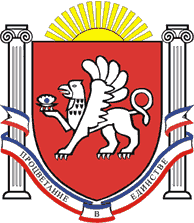 РЕСПУБЛИКА КРЫМРАЗДОЛЬНЕНСКИЙ РАЙОНАДМИНИСТРАЦИЯ КОВЫЛЬНОВСКОГО СЕЛЬСКОГО ПОСЕЛЕНИЯПОСТАНОВЛЕНИЕ07 ноября 2023г.				с. Ковыльное					№ 246Об утверждении Программы профилактики рисков причинения вреда (ущерба) охраняемым законом ценностям при осуществлении муниципального контроля в сфере благоустройства в муниципальном образовании Ковыльновское сельское поселение Раздольненского района Республики Крым на 2024 год В соответствии с Федеральными законами от 06.10.2003 № 131-ФЗ «Об общих принципах организации местного самоуправления в Российской Федерации», от 31.07.2020 № 248-ФЗ «О государственном контроле (надзоре) и муниципальном контроле в Российской Федерации», постановлением Правительства Российской Федерации от 25.06.2021 № 990 «Об утверждении Правил разработки и утверждения контрольными (надзорными) органами программы профилактики рисков причинения вреда (ущерба) охраняемым законом ценностям», решением Ковыльновского сельского совета от 28.09.2021 года № 198 «Об утверждении Положения о муниципальном контроле в сфере благоустройства в муниципальном образовании Ковыльновское сельское поселение Раздольненского района Республики Крым», Уставом муниципального образования Ковыльновское сельское поселение Раздольненского района Республики КрымПОСТАНОВЛЯЮ:1. Утвердить Программу профилактики рисков причинения вреда (ущерба) охраняемым законом ценностям при осуществлении муниципального контроля в сфере благоустройства в муниципальном образовании Ковыльновское сельское поселение Раздольненского района Республики Крым на 2024 год согласно приложению к настоящему постановлению.2. Обнародовать настоящее постановление на информационных стендах населенных пунктов Ковыльновского сельского поселения, на официальном сайте Администрации Ковыльновского сельского поселения в сети Интернет http://kovilnovskoe-sp.ru/, а также на официальном Портале Правительства Республики Крым на странице Раздольненского района в разделе «Муниципальные образования» подраздел «Ковыльновское сельское поселение».3. Настоящее постановление вступает в силу с 01.01.2024г. 	4. Контроль за исполнением постановления оставляю за собой.   Председатель Ковыльновского	сельского совета - глава Администрации 	Ковыльновского сельского поселения				     Ю.Н. МихайленкоПриложение к постановлению АдминистрацииКовыльновского сельского поселения                                              от 07.11.2023 года №_246___Программа профилактики рисков причинения вреда (ущерба) охраняемым законом ценностям при осуществлении муниципального контроля в сфере благоустройства в муниципальном образовании Ковыльновское сельское поселение Раздольненского района Республики Крым на 2024 год Общие положения1.1.Настоящая Программа профилактики рисков причинения вреда (ущерба) охраняемым законом ценностям при осуществлении муниципального контроля в сфере благоустройства в муниципальном образовании Ковыльновское сельское поселение Раздольненского района Республики Крым на 2024 год (далее – Программа) разработана в целях стимулирования добросовестного соблюдения обязательных требований организациями и гражданами, устранения условий, причин и факторов, способных привести к нарушениям обязательных требований и (или) причинению вреда (ущерба) охраняемым законом ценностям, создания условий для доведения обязательных требований до контролируемых лиц, повышение информированности о способах их соблюдения.1.2. Муниципальный контроль в сфере благоустройства в муниципальном образовании Ковыльновское сельское поселение Раздольненского района Республики Крым осуществляется в соответствии с Федеральным законом от 31.07. 2021 № 248-ФЗ «О государственном контроле (надзоре) и муниципальном контроле в Российской Федерации», постановлением Правительства Российской Федерации от 25.06.2021 № 990 «Об утверждении Правил разработки и утверждения контрольными (надзорными) органами программы профилактики рисков причинения вреда (ущерба) охраняемым законом ценностям», Уставом муниципального образования Ковыльновское сельское поселение, решением Ковыльновского сельского совета 28.09.2021 № 198 «Об утверждении Положения о муниципальном контроле в сфере благоустройства в муниципальном образовании Ковыльновское сельское поселение Раздольненского района Республики Крым».1.3. Муниципальный контроль в сфере благоустройства в муниципальном образовании Ковыльновское сельское поселение осуществляет Администрация Ковыльновского сельского поселения Раздольненского района Республики Крым (далее - орган муниципального контроля, Администрация).1.4. В рамках муниципального контроля в сфере благоустройства в соответствии с Правилами благоустройства муниципального образования Ковыльновское сельское поселение Раздольненского района Республики Крым, утвержденного решением Ковыльновского сельского совета от 19.07.2019 № 603 «Об утверждении Правил благоустройства и санитарного содержания территории Ковыльновского сельского поселения Раздольненского района Республики Крым» органом муниципального контроля осуществляется:- контроль за обеспечением надлежащего санитарного состояния, чистоты и порядка на территории;- контроль за поддержанием единого архитектурного, эстетического облика;- контроль за соблюдением порядка сбора, вывоза, утилизации и переработки бытовых и промышленных отходов;- контроль за соблюдением требований содержания и охраны зеленых насаждений (деревьев, кустарников, газонов);- выявление и предупреждение правонарушений в области благоустройства территории.1.5. Программа профилактики рисков причинения вреда (ущерба) охраняемым законом ценностям (далее - программа профилактики рисков причинения вреда) в рамках осуществления муниципального контроля в сфере благоустройства на следующий год утверждается ежегодно, до 20 декабря текущего года.2. Анализ текущего состояния осуществления муниципального контроля, описание текущего развития профилактической деятельности Администрации Ковыльновского сельского поселения, характеристика проблем, на решение которых направлена Программа2.1. Предметом муниципального контроля в муниципальном образовании Ковыльновское сельское поселение является: соблюдение организациями и физическими лицами обязательных требований, установленных правилами благоустройства, соблюдения чистоты и порядка на территории муниципального образования, требований к обеспечению доступности для инвалидов объектов социальной, инженерной и транспортной инфраструктур и предоставляемых услуг, организация благоустройства территории муниципального образования исполнение решений, принимаемых по результатам контрольных мероприятий.2.2. Объектами муниципального контроля в сфере благоустройства являются:1) деятельность, действия (бездействие) граждан и организаций, в рамках которых должны соблюдаться обязательные требования, в том числе предъявляемые к гражданам и организациям, осуществляющим деятельность, действия (бездействие);2) здания, помещения, сооружения, линейные объекты, территории, включая земельные участки, оборудование, устройства, предметы, материалы, транспортные средства, природные и природно-антропогенные объекты и другие объекты, которыми граждане и организации владеют и (или) пользуются и к которым предъявляются обязательные требования.2.3. В качестве подконтрольных субъектов выступают граждане и организации, указанные в статье 31 Федерального закона № 248-ФЗ, деятельность, действия или результаты деятельности которых либо производственные объекты, находящиеся во владении и (или) в пользовании которых, подлежат муниципальному контролю в сфере благоустройства. 2.4. В муниципальном образовании Ковыльновское сельское поселение наиболее частыми нарушениями в сфере благоустройства являются:- ненадлежащее содержание прилегающих территорий;- не соблюдение порядка сбора, вывоза, утилизации и переработки бытовых и промышленных отходов;-складирование твердых коммунальных отходов вне выделенных для такого складирования мест;- не устранение произрастающих на принадлежащих контролируемым лицам земельных участках и прилегающих территориях карантинных, ядовитых и сорных растений;-выгул животных и выпас животных и птиц на территориях общего пользования;- не соблюдение требований содержания и охраны зеленых насаждений.Наиболее распространенными причинами перечисленных нарушений являются отсутствие у отдельных граждан экологической культуры, стремления к сохранению чистоты, а также стремление к экономии ресурсов, необходимых для систематического проведения мероприятий, направленных на создание комфортных условий проживания и сохранность окружающей среды.В ряде случаев у граждан отсутствует представление о размерах административных штрафов, подлежащих уплате, в случае нарушения Правил благоустройства.Мероприятия программы профилактики будут способствовать частичному решению обозначенных проблем в связи с повышением информированности контролируемых лиц относительно последствий нарушения обязательных требований и способов устранения нарушений предусмотренными законодательством и муниципальными правовыми актами способами. При реализации мероприятий программы профилактики повышенное внимание должно быть уделено контролируемым лицам, владеющим и (или) использующим объекты муниципального контроля в сфере благоустройства, отнесенные к категориям высокого и среднего рисков.2.5.За текущий период 2023 года в рамках муниципального контроля в сфере благоустройства плановые и внеплановые проверки, мероприятия по контролю без взаимодействия с субъектами контроля на территории муниципального образования Ковыльновского сельское поселение Раздольненского района Республики Крым не производились.Эксперты и представители экспертных организаций к проведению проверок не привлекались.Предостережения о недопустимости нарушений обязательных требований при осуществлении муниципального контроля подконтрольным субъектам не выдавались.2.6. В рамках профилактики причинения вреда (ущерба) охраняемым законом ценностям, Администрацией Ковыльновского сельского поселения в 2023 году проведены следующие мероприятия:-размещение на официальном сайте Администрации в сети «Интернет» перечней нормативных правовых актов, содержащих обязательные требования, оценка соблюдения которых является предметом муниципального контроля; -осуществление информирования контролируемых лиц по вопросам соблюдения обязательных требований с использованием средств телефонной связи и при подготовке ответов на письменные обращения.3. Цели и задачи реализации Программы3.1.Целями реализации Программы являются:- стимулирование добросовестного соблюдения обязательных требований всеми контролируемыми лицами;- устранение условий, причин и факторов, способных привести к нарушениям обязательных требований и (или) причинению вреда (ущерба) охраняемым законом ценностям;- создание условий для доведения обязательных требований до контролируемых лиц, повышение информированности о способах их соблюдения;-повышение уровня благоустройства, соблюдения чистоты и порядка;- предотвращение угрозы безопасности жизни и здоровья людей;-повышение прозрачности системы контрольно-надзорной деятельности.3.2.Задачами реализации Программы являются:- укрепление системы профилактики нарушений обязательных требований;- выявление причин, факторов и условий, способствующих нарушениям обязательных требований, разработка мероприятий, направленных на устранение нарушений обязательных требований;- повышение правосознания и правовой культуры юридических лиц, индивидуальных предпринимателей и граждан в сфере рассматриваемых правоотношений.4. Перечень профилактических мероприятий, сроки(периодичность) их проведения4.1. В соответствии с Положением о муниципальном контроле в сфере благоустройства в муниципальном образовании Ковыльновское сельское поселение Раздольненского района Республика Крым, утвержденном решением Ковыльновского сельского совета от 28.09.2021 № 198, проводятся следующие профилактические мероприятия: 1) информирование;2) консультирование;3) профилактический визит;4) объявление предостережения;5) обобщение правоприменительной практики.4.2. Перечень профилактических мероприятий с указанием сроков (периодичности) их проведения, ответственных за их осуществление указаны в приложении к Программе.5. Показатели результативности и эффективности Программы5.1. Конечный значимый результат реализации мероприятий программы профилактики заключается в минимизации риска причинения вреда (ущерба) охраняемым законом ценностям. Данный результат, возможно, оценивать на основе статистических показателей.5.2. При реализации Программы планируется достижение следующих результатов:- повышение эффективности профилактической работы по предупреждению нарушений организациями и индивидуальными предпринимателями требований законодательства РФ; - улучшение информационного обеспечения деятельности по профилактике и предупреждению нарушений законодательства РФ; - уменьшение общего числа нарушений требований законодательства РФ, выявленных посредством организации и проведения проверок организаций и индивидуальных предпринимателей.5.3.Отчетные показатели результативности и эффективности программы профилактики на 2024 год:5.4.Сведения о результатах профилактической работы за год размещаются в виде годового отчета об осуществлении муниципального контроля.Приложение к Программе профилактики рисков причинения вреда (ущерба) охраняемым законом ценностям при осуществлении муниципального контроля в сфере благоустройства в муниципальном образовании Ковыльновское сельское поселение Раздольненского района Республики Крым на 2024 годПеречень профилактических мероприятий, сроки (периодичность) их проведения№ п/пНаименование показателяЗначение показателя1Информированность о размещении на официальном сайте Администрации перечней актов, содержащих обязательные требования, соблюдение которых оценивается при проведении контрольных мероприятий не менее 100% проинформированных2доля контролируемых лиц, удовлетворенных консультированием контрольного органа  в общем количестве контролируемых лиц, обратившихся за консультацией не менее 100% обратившихся3количество контролируемых лиц, в отношении которых проведены профилактические мероприятия в отчетном годуне менее 50% от общего количества контролируемых лиц4количество и виды выявленных нарушений в соотношении к количеству и видам устраненных нарушений не менее 100% устранений либо отсутствие нарушений5доля оспоренных в установленном порядке результатов проверок, проведенных в ходе осуществления муниципального контроля, по отношению к общему количеству проведенных проверокне более 10%6Выполнение профилактических мероприятий согласно перечнюне менее 100% мероприятий№Вид мероприятияФорма мероприятияОтветственные за реализацию мероприятияСроки (периодичность) их проведения1ИнформированиеПроведение публичных мероприятий (собраний, совещаний, семинаров) с контролируемыми лицами в целях их информированияДолжностное лицо Администрации, уполномоченное на осуществление муниципального контроля в течение года(по мере необходимости )1ИнформированиеПубликация на сайте руководств по соблюдению обязательных требований в сфере благоустройства при направлении их в адрес Администрации уполномоченным федеральным органом исполнительной властиДолжностное лицо Администрации, уполномоченное на осуществление муниципального контроляпо мере поступления1ИнформированиеРазмещение и поддержание в актуальном состоянии на официальном сайте в сети «Интернет» (http:// kovilnovskoe-sp.ru), официальном Портале Правительства Республики Крым на странице Раздольненского района в разделе «Муниципальные образования» подраздел «Ковыльновское сельское поселение» информации, перечень которой предусмотрен п. 3.1.1. Положения о муниципальном контроле в сфере благоустройства Должностное лицо Администрации, уполномоченное на осуществление муниципального контроляпо мере обновления2КонсультированиеПроведение должностными лицами Администрации консультаций по вопросам:1) порядка проведения контрольных мероприятий;2) периодичности проведения контрольных мероприятий;3) порядка принятия решений по итогам контрольных мероприятий;4) порядка обжалования решений Контрольного органа.Консультирование осуществляется посредствам личного обращения, телефонной связи, электронной почты, видео-конференц-связи, при получении письменного запроса - в письменной форме в порядке, установленном Федеральным законом «О порядке рассмотрения обращений граждан Российской Федерации», а также в ходе проведения профилактического мероприятия, контрольного (надзорного) мероприятия.Должностное лицо Администрации, уполномоченное на осуществление муниципального контроляв течение года (при наличии оснований)3.Объявление предостережения Объявление предостережений контролируемым лицам для целей принятия мер по обеспечению соблюдения обязательных требованийДолжностное лицо Администрации, уполномоченное на осуществление муниципального контроляв течение года (при наличии оснований)4.Профилактический визитПроведение должностными лицами органа муниципального контроля информирования контролируемых лиц об обязательных требованиях, предъявляемых к его деятельности либо к принадлежащим ему объектам муниципального контроля, их соответствии критериям риска, основаниях и о рекомендуемых способах снижения категории риска, а также о видах, содержании и об интенсивности контрольных (надзорных) мероприятий, проводимых в отношении объекта муниципального контроля, исходя из его отнесения к соответствующей категории риска.Обязательные профилактические визиты проводятся для лиц, указанных в пункте 3.4.2. Положения о муниципальном  контроле в сфере благоустройства.Должностное лицо Администрации, уполномоченное на осуществление муниципального контроляпрофилактические визиты подлежат проведению в течение года (при наличии оснований),обязательные профилактические визиты проводятся во 2 и 3 квартале5.Обобщение правоприменительной  практикиОбобщение правоприменительной практики осуществляется Администрацией посредством сбора и анализа данных о проведенных контрольных мероприятиях и их результатах.По итогам обобщения правоприменительной практики Администрация готовит доклад, содержащий результаты обобщения правоприменительной практики по осуществлению муниципального контроля, который утверждается руководителем контрольного органаДолжностное лицо Администрации, уполномоченное на осуществление муниципального контроляежегодно не позднее 30 января года, следующего за годом обобщения правоприменительной  практики